New  York  City   COVID-19  Vaccination   Risk  Communication  Plan   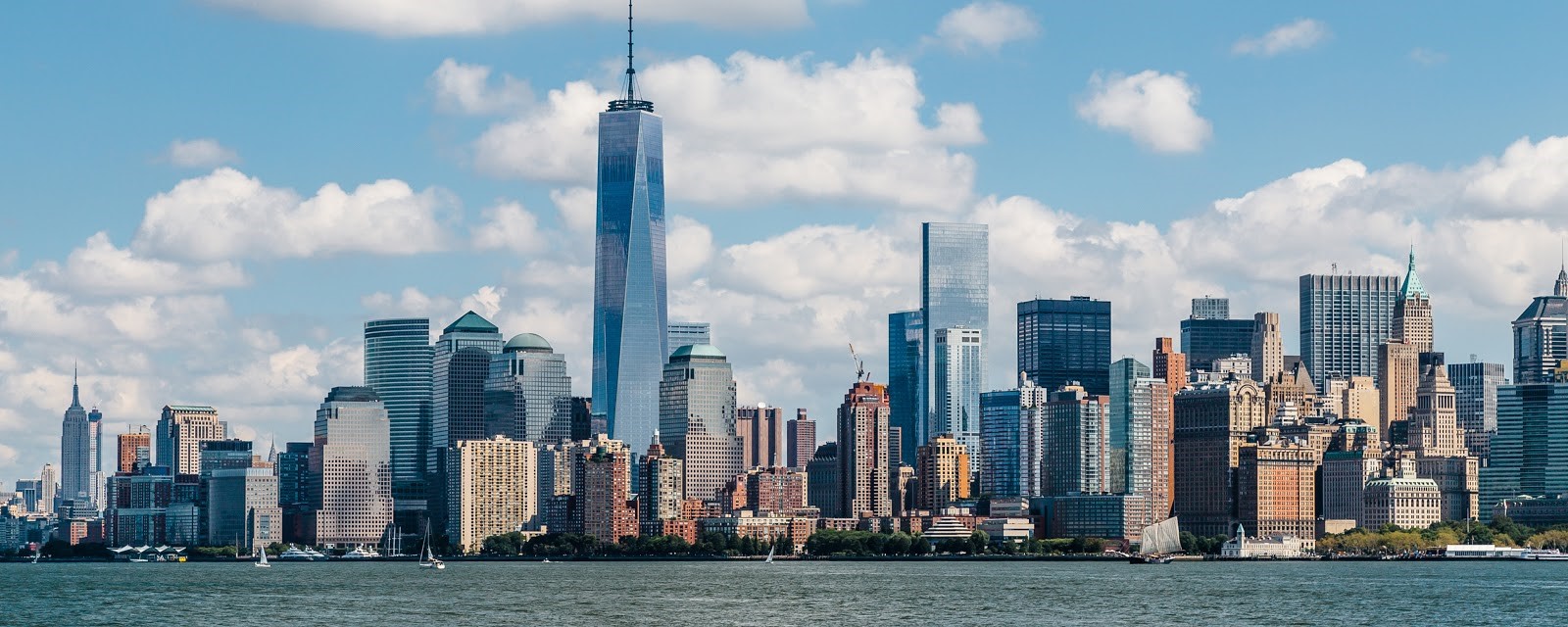 THIS  DISASTER  PLAN  WAS  PREPARED  AS  A  PUBLIC  HEALTH  SERVICE  BY:  Elivia  Ambler  MPH-C,  Saadia  Mahmood  MPH-C,  Christine  Phyathep  MPH-C  In  Fulfillment  of  their  Graduate  Studies  Course  Requirements   	GPH-GU  5270 Management 	  of  Public  Health  Disasters   New  York  University  School  of  Global  Public  Health   December  2020   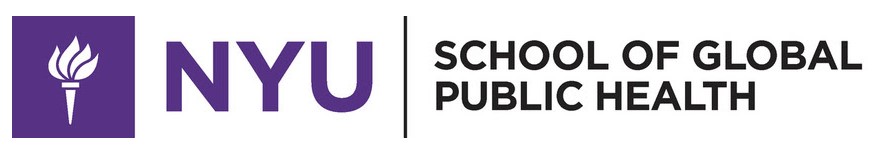 CONTENTS  TABLE  OF  CONTENTS..…………………………………………………………………..…………   2PREFACE..…………………………………………………………………………………….…………  3SIGNATURE  PAGE………………………………..…………………………………..……………...    4ACRONYMS.................................................................................................................................  5SECTION  1.0:  OVERVIEW…………………………………………………………………………...  61.1  MISSION…………………………………………………………………………………….  6  1.2  STATEMENT  OF  PURPOSE……………………………………………………………  6  1.3  AUTHORITIES……………………………………………………………………………… 6  1.4  DEFINITIONS……………………………………………………………………………….. 8  1.5  INTERNAL  COMMUNICATIONS…………...……………………………………………. 9  1.6  EXTERNAL  COMMUNICATIONS…………………………………………………………9  1.7  MUTUAL  AID  AGREEMENT……………………………………………………………..10SECTION  2.0:  CONCEPT  OF  OPERATIONS…………………………………………………..   112.1 ASSESSING  THE  NEEDS  OF  THE  POPULATION………………………………    11  2.2  MATCHING  AVAILABLE  RESOURCES  TO  THE  NEEDS………………………   11 2.3  EVALUATING  THE  EFFECTIVENESS  OF  THE  PROGRAM………………………12SECTION  3.0:  PLAN A NNEXES…………………………………………………………………… 143.1  NYC  THREAT  AND  HAZARD  IDENTIFICATION  AND  RISK  ASSESSMENT…143.2  INCIDENT  COMMAND  SYSTEM  CHART………………………………………………153.3  TRAINING  SEMINAR……………………………………………………………………... 16REFERENCES………………………………………………………………………………………….  17PREFACE  The  New  York  City  (NYC)  Department  of  Health  (DOH)  is  committed  to  the  safety  and  security  of  New  Yorkers,  visitors,  and  the  general  public.  In  light  of  the  COVID-19  pandemic,  this  emergency  response  plan  has  been  developed  to  help  guide  the  DOH  vaccination  program  strategy  in  this  public health  disaster.  Public  health  control  measures  have  been  taken  to  reduce  the  spread  of  the  virus  while  we  await  the  COVID-19  vaccine,  and  these  have  been  effectively  deployed.  However,  once  a  vaccine  is  available,  it  will  be  essential  to  have  high  levels  of  uptake;  as  many  people  as possible  will  need  to  be  vaccinated  in  order  to  ensure  herd  immunity  and  to  allow  NYC  to  fully  recover  from  the  pandemic.  This  NYC  COVID-19  Vaccine  Response  Plan  (COVID-19  VRP)  is designed  to  make  this  happen.  Studying  the  target  population  of  a  risk communication  and  understanding  their  motivations  or  lack  of  motivation,  determining  the  population’s concerns  about  vaccination  and  their  perceived  importance  of  vaccination,  and  analyzing  the  information  channels  and  messages  that  may  be  best  suited  to  relay  information  to  the  population  as  a  whole  and  to  sub-groups,  are  all i important  issues  that  must  be  addressed  in  order  to  ensure  that  the  NYC  COVID  VRP  is  successful.  COVID-19  has  presented  us  with  countless  challenges.  The  next  critical  challenge  that we  face  is  to  ensure  high  rates  of  COVID-19  vaccination  in  New  Yorkers.  This  document  will guide  the  DOH  in  using  the  appropriate  risk  communication  strategy  to  protect  the  health of  all  New  Yorkers  during  the  COVID-19  pandemic.    SIGNATURE  PAGE  APPROVAL  &  IMPLEMENTATION The  City  of  New  York  and  Certain  Municipalities  Emergency  Management  Plan  This  emergency  management  plan  is  now  approved.  This plan  is  effective  immediately  and  supersedes  all  previous  editions.  _____________________________________________________ New  York  City  Health  Commissioner                                     Date     _____________________________________________________ New  York  City  Mayor                                                              Date     _____________________________________________________ New  York  City  Emergency  Management                               Date     _____________________________________________________ New  York  City  Fire  Department 	 	    Date  _____________________________________________________ New  York  City  Police  Department 	                             Date  ACRONYMS   SECTION  1.0  OVERVIEW  1.1  MISSION  The  mission  of  the  NYC  DOH  is  to  protect  and  promote  the  health  of  all  New  Yorkers  centered  around  the  core  values  including  science,  equity,  and  compassion.  Currently,  New  York  City  is  experiencing  multiple  health  crises,  including  the  COVID-19  pandemic,  impact  of  racism  on  health  and  well  being,  and  unprecedented  social  and  economic  instability.  Although  the  department’s  public  health  work  extends  far  beyond  these  immediate  crises,  the  DOH  has  vowed  to  focus  its  resources  and  attention  on  the  COVID-19  response  and  make  it  their  central  priority,  anchoring  the  rest  of  their  work.  This  plan  will  assist  in  addressing  these  issues  and  provide  a  basic  outline  of  how  best  to  approach  risk  communication  centered  on  COVID-19  vaccination.  1.2  STATEMENT  OF  PURPOSE   This  plan  provides  a  basic  approach  to  risk  communication  related  to  COVID-19  vaccination.  It  includes  general  guidance  for  risk  communication  and  an  overview  of  mitigation  preparedness  response  and  recovery  during  this  phase  of  the  COVID-19  pandemic.  The  plan  will  use  the  incident  command  system  (ICS)  and  National  Incident  Management  System  (NIMS).  The  right  message  at  the  right  moment  for  the  intended  person  can  save  lives.  This  plan  helps  local  authorities  and  first  responders  gain  the  knowledge  and  skills  to  communicate  effectively  and  engage  with  community  members.  1.3  AUTHORITIES    General  Powers  of  the  Department  Subject  to  the  provisions  of  this  code  or other   applicable  law,  the department   may  take  such  action  as  may  become  necessary  to  assure  the  maintenance  of  public  health,  the  prevention  of  disease,  or  the  safety  of  the  city a nd  its  residents.  Where  urgent  public  health  action  is  necessary to   protect  the  public health   against  an  imminent  or  existing  threat,  the  Commissioner  may  declare  a  public  health  emergency.  Upon  the  declaration  of  such  an  emergency,  and  during  the  continuance  of  such  emergency,  the  Commissioner  may  establish  procedures  to  be  followed,  issue  necessary  orders  and  take  such  actions  as  may  be  necessary  for  the  health  or  the  safety  of  the  City  and  its  residents.  Such  procedures,  orders  or  actions  may  include,  but  are  not  limited  to,  exercising  the  Board's  authority  to  suspend,  alter  or  modify  any  provision  of  this  code  pursuant  to  subdivision  b  of  section  558  of  the  New  York  City  Charter,  or  exercising  any  other  power  of  the  Board  of  Health  to  prevent,  mitigate,  control  or  abate  an  emergency,  provided  that  any  such  exercise  of  authority  or  power  shall  be  effective  only  until  the  next  meeting  of  the  Board,  which  meeting  shall  be  held  within  five  business  days  of  the  Commissioner's  declaration  if  a  quorum  of  the  Board  can  be  convened  within  such  time  period.  If  a  quorum  of  the  Board  cannot  be  so  convened,  then  said  meeting  shall  be  held  as  soon  as  reasonably  practicable.  At  its  next  meeting,  the  Board  may  continue  or  rescind  the  Commissioner's  suspension,  alteration,  modification  of  Health  Code  provisions  or  exercise  of  power.  An  order  issued  pursuant  to  this  subdivision  shall  be  effective  from  the  time  and  in  the  manner  prescribed  in  the  order  and  shall  be  published  as  soon  as  practicable  in  a  newspaper  of  general  circulation  in  the  city  and  transmitted  to  the  radio  and  television  media  for  publication  and  broadcast.  In  the  alternative,  in  circumstances  where  the  order  is  directed  at  a  finite  number  of  known  persons,  the  Commissioner  may  transmit  the  order  to  such  persons  in  a  manner  the  Commissioner  deems  practicable  under  the  circumstances,  including  but  not  limited  to  mail,  electronic  mail,  facsimile,  closed  electronic  network,  in  person,  or  by  telephone.  Copies  of  orders  issued  pursuant  to  this  subdivision  shall  be  immediately  circulated  to  and  filed  with  the  Board,  and  the  Department  shall  maintain  records  attesting  to  the  manner  and  timing  of  their  publication  or  transmittal.  The  Commissioner's  powers  under  this  section  are separate   and  apart  from his   or  her  powers  pursuant  to  other  provisions  of  law,  including  powers  arising  from  a  proclamation  of  emergency  issued  by  the  Mayor  under  section  24  of  Article  2-B  of  the  New  York  State  Executive  Law  or  the  Mayor's  directions  thereunder.  Nothing  in  this  section  shall  be  construed  to  preclude  the  exercise  of  the  powers  granted  under  this  section  in  2  combinations  with  powers  authorized  under  any  other  law  or  arising  from  such  a  proclamation  or  directions.  1.4  DEFINITIONS   Anti-vaxxer is   a  person  who  opposes  vaccinations  or  laws that  mandate  vaccination.  Risk  Communication refers 	  to  the  exchange  of  real-time  information,  advice  and  opinions  between  experts  and  people  facing  threats to  their  health,  economic  or  social  well-being.  Public  Information is  any 	  information,  regardless  of  form  or  format,  that  an  agency  discloses,  disseminates,  or  makes  available  to  the  public.  Epidemic  is  a  widespread  occurrence  of  an  infectious  disease  in  a  community  at  a  particular  time .  Emergency  is  a  serious,  unexpected,  and  often  dangerous  situation  requiring  immediate  action.  Emergency  Management  is   the  managerial  function  charged  with  creating  the  framework  within  communities  to r educe  vulnerability  to  hazards  and  cope  with  disasters.  It  seeks  to  promote  safer,  less  vulnerable  communities  with  the  capacity  to  cope  with  hazards  and  disasters.  Stafford  ACT The 	  Robert  T.  Stafford  Disaster  Relief  and  Emergency  Assistance  Act  authorizes  federal  agencies  to undertake  extraordinary  measures  designed  to  assist  states'  efforts  in  expediting  the  rendering  of  aid,  assistance,  emergency  services,  and  reconstruction  rehabilitation  of  areas  devastated  by  disaster.  Mutual  Aid  Agreement The arrangement  between  government  and  local  organizations  for  resources  and  assistance  during  emergencies w here  a  single  jurisdiction  or  organization's  resources  are  insufficient  or  inappropriate  for  the  tasks  must  be  performed  to  control  the  situation.  Coronavirus  Disease  (COVID-19) refers 	  to  the  infectious  disease  caused  by  the  newly  discovered  coronavirus ( SARS-CoV-2).  Personal  Protective  Equipment  is  the  equipment  worn  to  mitigate  exposure  to  hazardous  materials.  Vaccine/Vaccination  is  a  product  that  stimulates  a  person's  immune  system  to  produce  immunity  to  a  specific  disease,  protecting  the  person  from  that  disease;  usually  administered  through  needle  injections,  but  can  also  be  administered  by m outh  or  sprayed  into  the  nose.  Herd  Immunity  is  resistance  to  the  spread  of  infectious  disease  due  to  a  high  percentage  of  individuals   being   vaccinated.  External  Communication  is  the  exchange  of  information  both  within  the  organization  itself  and  outside  the  organization   Communication  Plans  is  a  plan  of  action  for  getting  the  message  delivered  to  the  target  audience.  Racism  refers  to the  idea  or  belief  that  certain  races  or  ethnicities  of  people  are  superior  to  other  groups.    Pandemic (of  a  disease) is   an  outbreak  affecting  a  whole  country  or  the  world.  1.5  INTERNAL  COMMUNICATIONS   Within  the  organization,  the  following  steps  will  be  taken  to  ensure  that  information  is  disseminated  properly  throughout  the  organization:   - Weekly  Memorandums These   weekly  memos  will  be  emailed  to  people  within  the  organization  and  will  be  written  on  any new  developments.  If  conditions  warrant  it,  more  frequent  notifications  will  be  issued.    1.6  EXTERNAL  COMMUNICATIONS   In  order  to  assure that  there  is  clear  and  effective  communication  of  important  information  to  the  public  the  following steps  will  be  taken:   Communicating  with  the  general  public The 	  Public  Affairs  Officer  is  authorized  to  make  public  statements. Local media  outlets  will  be  utilized  to  disseminate  important  information  and  developments  regarding  the  need  to  vaccinate,  locations  and  times  of  free  vaccination  services,  and  hotlines  for  members  of  the  public  with  questions  regarding  vaccination.  Informational  pamphlets  and  social  media  posts  will  be  utilized  to  help  dispel  some  common  misconceptions  spread  by  anti-vaccine  groups.    Communicating  with  persons  who  have  a  disability People 	  who  have  a  disability  must  be  given  the  same  information  that  is  provided  to  the  general  public.  Any  type  of  information,  whether  it  is  printed,  oral,  or  web  based  must  be  fully  accessible.  Appropriate  accommodations  should  be  made  for  a  person  with  a  disability.  Ex:  sign  language  interpretation  of  all  spoken  presentations,  video  captioning,  braille  version  of  material,  web  content  with  screen  reader  capability,  recorded  narration  describing  visual  materials  and  attention  should  be  paid  to  assuring  that  individuals  who  are  not  fluent  in  English  also  have  access  to  the  information.  Other  individuals  who  may  have  access  and  functional  needs  (undocumented  individuals,  congregate  care  residents,  people  with  cognitive  or  neurological  impairments,  prisoners,  homeless,  etc,)  must  also  have  full  access  to  all  pertinent  information  regarding  the  vaccination  program.  1.7  MUTUAL  AID  AGREEMENT   The  mutual  aid  agreement  provides  for  the  reciprocal  sharing  of  resources  in  case  of  emergencies  or  disasters.  To  help  the  DOH  leverage  their  ability  to  communicate  information  on  the  vaccination  program,  the  following  entities  will  share  their  communication  resources  and  extend  the  reach  of the  DOH  program.    Local  Fire  Department  Local  Police  Department  Local  Doctors’  practices  and  clinics Emergency  Medical  Services  Area  Hospitals  (private  and  public)   Transportation  companies  Department  of  State  Health  Service   Logistic  companies   Pharmacies  Behavioral  Health  Centers  Animal  Services  Public  works  Sanitation  Dept  of  Education  Dept  of  the  Aging  Red  Cross  NYC  Disaster  Interfaith  Sector   SECTION  2.0:  CONCEPT  OF  OPERATIONS  The  Concept  of  Operations  (CONOPS)  section  outlines  the  three  essential  areas  in  managing  and  administering  risk communication  for  the  vaccine  response  plan.  These  areas  include:  (1)  assessing  the  needs  of  the  affected  population  including  the  needs  of  vulnerable  populations;  (2)  matching  available  resources  to  the  needs  (including  how  you  will  address  the  needs  of  vulnerable  populations);  and  (3)  evaluating  the  effectiveness  of  the  disaster  response.  2.1  ASSESSING  THE  NEEDS  OF  THE  AFFECTED  POPULATION  In  an  effort  to  be  prepared  for  any  possible  emergency  disasters  such  as  the  current  pandemic,  community  needs  assessments  will  be  routinely  conducted  every  two  years  to  keep  track  of  vulnerable  populations  and  their  changing  needs  and  health  problems.  The  first  step  that  will  be  taken  in  the  event  of  an  emergency  will  be  a  rapid  needs  assessment  that  will  be  carried  out  by  the  department  of  health.  This  needs  assessment  will  be  administered  in  the  form  of  surveys  (available  in  preferred  language)  and  will  aid  in  enumerating  needs  and  preferences  of  the  most  vulnerable  populations  during  the  COVID  pandemic  and  for  any  future  emergencies.  Emergency  managers  will  use  the  CDC’s  Community  Assessment  for  Public  Health  Emergency  Response  (CASPER)  technique  for  administering  rapid  assessments.  The  identification  of  the  most  vulnerable  populations  will  be  helpful  in  developing  tailored  risk  communication  strategies.  Surveys  will  be  conducted  online  to  minimize  contact  between  individuals  and  will  be  conducted  at  the  start  of  the  disaster  event.  Individuals  with  underlying  health  conditions  will  be  labeled  as  “at-risk'’  along  with  the  elderly  and  immunocompromised  individuals.  Risk  communication  strategies will  be  tailored  to  each  population  group.  2.2  MATCHED  AVAILABLE  RESOURCES  TO  THE  NEEDS  To  respond  appropriately  to  the  COVID-19  pandemic  and  ensure  vaccine  risk  communication  is  delivered  effectively,  the  following  tasks  will  be  initiated:  Continue  to  perform  surveillance,  laboratory  tests,  case  management  and    treatment  to  manage  the  pandemic;    Develop  the  vaccination  strategy  (space,  supplies,  storage,  chain  of  command,  temperature  controls,  staff,  logistics  and  administration;  Obtain  vaccines  and/or  antivirals  and  prepare  for  the  distribution;  Prepare  communication  strategy  and  launch  the  media  campaign;  Advertise  the  importance  of  the  COVID-19  vaccine  through  all  platforms  to   encourage  the  public  to  get  vaccinated.   Coordinate  with  healthcare  facilities   (including  pharmacies)  in  the  planning  so  that  they  are  prepared  to  accommodate  their  own  distribution  plans.  Medical  providers  throughout  NYC  will  be  equipped  with  appropriate  personal  protective  equipment  (PPE)  and  supplies  to  safely  administer  the  vaccine,  including  to  those  who  may  be  asymptomatic  infected  persons.  Public  health  agencies  will  develop  and  disseminate  diagnostic  and  treatment  protocols  so  that  treatment  throughout  NYC  will  be  standardized.  Resources  will  be  properly  allocated  throughout  the  city  and  areas  that  require  more  PPE  and  supplies  will  be  provided  these  as  needed.  Public  health  agencies  will  manage  cases  so  that  individuals  who  have  been  infected  or  exposed  can  quarantine/isolate  in  locations  that  are  equipped  to  accommodate  their  needs.  The  public  will  be  informed  about  the  facts of  COVID-19  vaccine,  the  vaccine  distribution  plan,  and  the  details  on  how  to  get  vaccinated.  Information  will  be  relayed  to  the  public  on  all  platforms  in  an  attempt  to  reach  each  population  in  NYC  including  the  most  vulnerable  populations.  Platforms  include,  but  are  not  limited  to,  advertisements  on  subways,  billboards,  television  commercials,  information  pamphlets,  social  media  posts,  public  health  professionals  and  other  highly  respected  and  trusted  spokespersons.  Traditional  media  (print,  television,  radio)  will  also  be  utilized  to  ensure  widespread  communications.  2.3  EVALUATING  THE  EFFECTIVENESS  OF  RISK  COMMUNICATION  FOR  THE  COVID-19  VACCINATION  PROGRAM   The  DOH  is  on  the  frontlines  coordinating,  responding,  attending  to  health  consequences  caused  by  COVID-19.  As  the  frequency  and  the  severity  of  COVID-  19 cases  begins  to  rise,  monitoring  and  evaluation  are  critical  tools  to  help  the  NYC  DOH  improve  on  past,  present,  and  future  response  efforts t o  a  pandemic  event.  Evaluation  of  the  department's  response  efforts  can  help  bring  improvements  and  offer  insight  into  what  is  needed  for  a  successful  response.  The  tools  that  can  help  are:  tabletop  drills,  hot  wash  (after  the  event),  and  on-going  data  collection  and  analysis.  The  goal  of  the  response  to  the  emergency  is  to  protect  and  save  human  life  and  relieve  human  suffering.  To  assure  an  effective  response,  the  DOH  must  conduct  assessments  and  evaluations  of  their  preparedness  plan  and  response.  Evaluation  without  an  emergency  event  Tabletop is   the  most  common  tool  to  use  when  there  is  no  event.  It  allows  for  the  assessment  of  responses  of  any  given  event  and  at  different  times  during  the  event.  It  is  a  simulation  of  what  the  response  would  be  like.  Periodically,  a  wild  card  is  added  to  the  exercise  to  determine  how  quickly  and  effectively  the  group  can  adapt  and  adjust.  Ex:  there  could  be  issues  with  power,  a  cyber-attack,  or  the  data  center  shut  down.  Evaluation  after  a  response  Hot  Wash should be  held  immediately  after  the  event.  One  or  more  meetings  occur  after  an  emergency  or  disaster  event.   This  is  an  opportunity  for  people  in  the  department  who  responded  to  the  event  to  share  their  thoughts,  capabilities,  and  the  management  and  effectiveness  of  the  event  itself.  A  hot  wash  provides  data  to  identify  opportunities  for  improvement,  best  practices,  and  lessons  learned  with  recommendations  for  future  planning,  response,  training,  and  exercise  development.  As  improvement  actions  are  identified  and  addressed,  any  relevant  plans,  policies,  and  procedures  must  be  updated  accordingly.  Examples  of  the  question  to  ask  during  the  hot  wash  What  happened?  What  was  supposed  to  happen?  What  should  be  learned?  What  needs  to  be  improved  What  needs  to  be  implemented?  Were  the  organizations  roles  and  responsibilities  identified?  Data  Collection  and  Analysis is   a  tool  to  help  evaluate  how  effective  is  the  current  plan  in  place.  It  also  evaluates  the  participant's  performance  and  abilities.  Data  also  can  help  determine  if  the  goals  and  objectives of  the  department  were  met.  Geographic  Information  System  (GIS)  tools  can  help  information  and  data  quickly  together.  SECTION  3.0:  PLAN  ANNEXES  3.1  THIRA:  NEW  YORK  CITY,  NY  ANNEX  2:  ICS  CHART  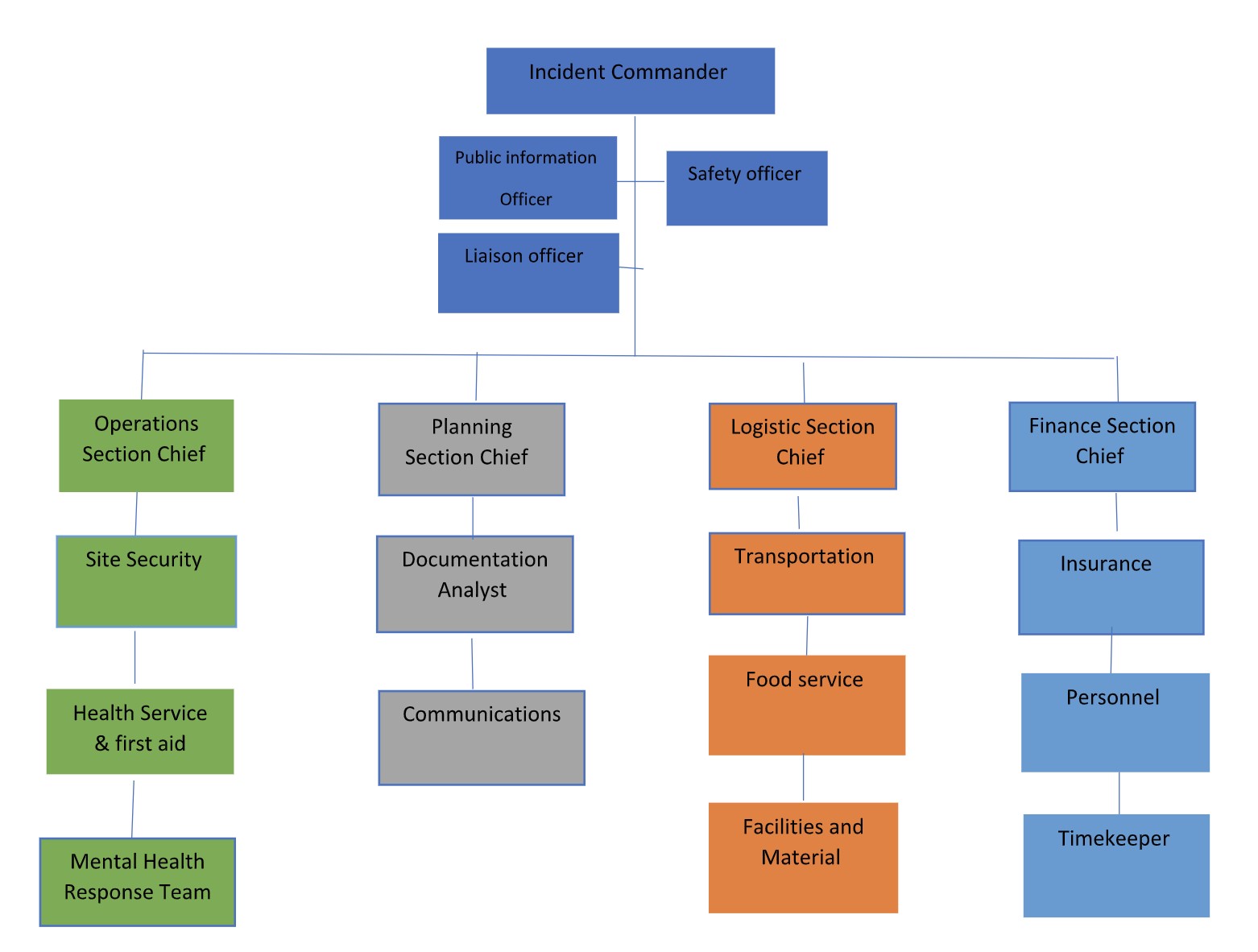 ANNEX  3:  TRAINING  SEMINAR  SUMMARY  REFERENCES  Hazard  Specific  –  NYC  Hazard  Mitigation.  https://nychazardmitigation.com/hazard-specific/. A ccessed  November  23,  2020.  Threats  -  NYC  Health.  https://www1.nyc.gov/site/doh/health/emergency-preparedness/threats.page.  Accessed  November  23,  2020.  Counterterrorism  -  NYPD.  https://www1.nyc.gov/site/nypd/bureaus/investigative/counterterrorism.page.  Accessed  November  23,  2020.  Bioterrorism  |  Anthrax  |  CDC.  https://www.cdc.gov/anthrax/bioterrorism/index.html.  Accessed  November  23,  2020.  mta.info  |  110  Years  of  the  Subway.  http://web.mta.info/nyct/110Anniversary/history.htm.  Accessed  November  23,  2020.  Our  Core  Values,  Mission,  Vision  and  Strategy  for  2020-2021 .  FEMA  -  Emergency  Management  Institute  (EMI)  Course  |  IS-130.A:  How  to  be  an  Exercise  Evaluator.  https://training.fema.gov/is/courseoverview.aspx?code=IS-130.a.  Accessed  November  23,  2020.  CASPER Community  Assessment  for  Public  Health  Emergency  Response  CDC Center  for  Disease  Control  COVID-19 Coronavirus  Disease   DOHMH Department  of  Health  &  Mental  Hygiene   DHS Department  of  Homeland  Security   EMS Emergency  Management  System   FBI Federal  Bureau  of  Investigation  FEMA Federal  Emergency  Management  Agency   GIS Geographical  Information  System   GNYHA Greater  New  York  Hospital  Association  IC Incident  Commander   ICS Incident  Command  System   NIMS National  Incident  Management  System  NYC New  York  City   OEM Office  of  Emergency  management  PH Public  Health   PPE Personal  Protective  Equipment   THIRA Threat  Hazard  Identification  Risk  Assessment  VRP Vaccine  Response  Plan   Natural  Technological  Human-Caused  Resulting  from  acts  of  nature  Failures  of  systems  or  structures  Intentional  actions  of  an  adversary  Emerging  Diseases with  Epidemic  Potential  Emerging  diseases a re  difficult  to  contain  or  treat  and  present  significant  challenges  to  risk  communication  since mechanics  of  transmission,  laboratory  identification,  and effective  treatment  protocols  may  be  unknown 1.  Examples :   The  current  COVID-19  pandemic,  Ebola,  Zika,  the  emergence  of H IV,  and  the  opioid  epidemic.  Respiratory  Viruses with  Pandemic  Potential  This  hazard  strains t he  healthcare  system,  requires  school  closures,  causes  high  rates  of  illness  and  absenteeism  that  threatens  the  infrastructure  across  the  city,  and  decreases  community t rust  due  to  social  distancing  measures  interfering  with  personal  movement  and  being  perceived  as  being  ineffectual 1.  Examples:   The  current  COVID-19  pandemic,  Spanish  Flu,  and  the  Swine  Flu  Flooding  and  Coastal  Erosion  NYC  residents  are a t  risk  of  flooding  because  of the  city’s  520  miles  of  shoreline, b ordering  the  ocean,  rivers,  canals,  bays,  inlets,  and  a  harbor  that  is  home  to t he  largest  port  on  the E ast  Coast 1.     Extreme  Weather  Extreme  heat  and  winter  storms  lead  to  power  outages, traffic  accidents,  and  death 1.   Power  Outages  Causes  disruptions  to  household  appliances,  HVAC  systems,  transportation  systems,  prisons,  and  life-sustaining  equipment.  This  hazard  can  be  a  consequence  from  any  other  hazards  identified  or  without  the  need  of  an  outside  trigger.  As  climate  change  continues  to  worsen  and  the  occurrence  of  severe  weather  and  storms  increase,  NYC  residents  become  more  at  risk  of  power  outages 2.  Subway  Derailment  The  NYC  Subway  is  the  largest  rapid  transit  in  the  world  by  number  of  stations  with  472  stations  in  operation  located  in  Manhattan,  Queens,  Brooklyn,  and  the  Bronx 5.   Built  in  1904,  this  infrastructure  is  old  and,  despite  continuous  maintenance  and  upkeep,  the  subway  has  the  ability  to  cause  fatality  and  damage  to  other  infrastructures.  Water  Contamination  Water  systems  can  become  contaminated  from  flooding  or  saltwater  intrusion.  NYC  is  at  a  greater  risk  of  developing  a  contaminated  water  system  considering  the  city’s  coastal  location,  rising  sea  levels  and  past  flooding  events.  Terrorism  NYC’s  dense  population  is  a  major  target  for  terrorist  acts  including  shootings,  bombings,  and  more.  The  NYPD  Counterterrorism  Bureau  (CT)  is  the  city’s  primary  local  resource  to  guard  against  the threat  of  international  and  domestic  terrorism  in  NYC.  The  Critical  Response  Command,  The  Bomb  Squad,  Joint  Terrorist  Task  Force,  and  Terrorism  Threat  Analysis  Group  are  a  few  that  make  up  the  CI  Bureau 3.   Terrorism  attacks  can  lead  to  the  loss  of  many  lives,  physical  injuries,  and  lasting  trauma  harming  mental  health.  Cyber  Threats  The  internet’s  largely  open  and  unregulated  nature  means  NYC  and  other  municipal  governments  are  more  vulnerable  to  the  hazards  associated  with  cybersecurity  threats  and  incidents 1.   A  cyber-attack  can  lead  to  loss  of  money,  personal  information  stolen,  disrupt  business  and  infrastructure.    Bioterroism Agents  An  unlawful  release  of  a  biological  agent  with  the  intent  to  pressure  a  government  or  population  to  further  political  or  social  objectives  is  most  likely  to  occur  in  urban  environments 1.   Bacillus  anthracis,  the  bacteria  that  causes  anthrax,  is  the  most  commonly  used  biological  agents  used  in  acts  of  bioterrorism.  Inhalation can  lead  to  death 4.   New York  City Risk  Communication Plan  for  COVID-19  Vaccination   New York  City Risk  Communication Plan  for  COVID-19  Vaccination   Objectives  of  your  Training  Seminar   ●	To  mitigate  the  risk  of  COVID-19  infections  to  the  general  public  by  increasing  vaccination to  achieve HERD  immunity.  Estimate  Length  of  Training  ●	1  Hour &  20  minutes for  Q&A  Target  Audience  and  max  size  of  audience.  NYC  community  members  within  the  five  boroughs  but  mainly anti-vaxxers  in New  York  City  who are against vaccines.  In  person- small  group  of 5-6  (for  safe  social  distancing precautionary  measure)  &  Online- Zoom  video  conferencing  unlimited  capacity   Who  would  be  a  good  candidate   ●	NYC infectious  disease  specialists  &  NYC  Department  of  Health and Mental Hygiene can help educate the public ab out the  vaccine and answer question or concerns   What  do  you  want  community  members  to  do  as  a  result  of  their  attending  this  session?    Making  sure  the community is connected to  NYC  official  information  source  during an  emergency  To  obtain  a  COVID-19 vaccine to protect  themselves and others to  achieve HERD  immunity.  Understand the importance of handwashing,  covering  cough  and  sneezing.   Practice  social  distancing  and using  PPE.  Strategies  to  increase  community  uptake  of  your  mitigation    Our  strategy would be  to offer the  course multiple  times  a month to accommodate  various schedules.  Advertise  the  informational  training  course  on  subways,  through  TV  advertisements,  by  word  of  mouth  from  well-respected  community  members,  etc.  